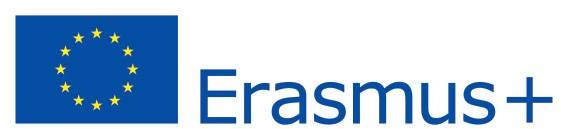 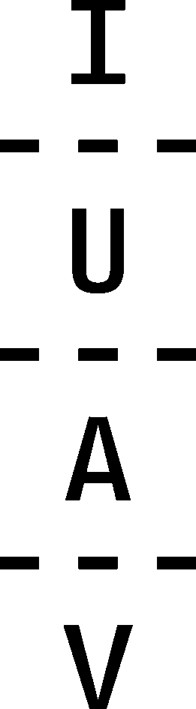 BANDO PER L’ASSEGNAZIONE DI BORSE DI MOBILITÀ ERASMUS+ PER ISCRITTI AI MASTER DI 1° E 2° LIVELLO A.A. 2023/2024 | APPLICATION CALL: Erasmus+ Traineeship for postgraduate specialisation programmes 2023/24 a.y. ALLEGATO A – PROGETTO DI TIROCINIO (da compilare in italiano oppure inglese) | ATTACHMENT A – TRAINEESHIP PROJECTNome e cognome del candidato / Name and surname of the applicant:Obiettivi e aspettative dell’esperienza di tirocinio sia dal punto di vista personale, sia dal punto di vista formativoDescribe the aims and objectives of the internship experience, both from a personal and from an educational point of view:Settore di approfondimento del tirocinio (indicare la struttura, l’area lavorativa in cui si desidera essere inseriti e le attività che si vorrebbero svolgere)Explain in which organisation/working area you would like to work and the activities you aim to do:Competenze e professionalità che ci si propone di sviluppare durante il tirocinioMention the skills and competencies you wish to develop during the internship:Data/Date 	_	Firma | Signature  	__